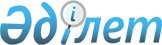 Сайрам ауданы, Жібек жолы ауылындағы атауы жоқ көшеге Асан Алсеитовтың есімін беру туралыОңтүстік Қазақстан облысы Сайрам ауданы Жібек-Жолы ауылдық округі әкімінің 2016 жылғы 29 ақпандағы № 6 шешімі. Оңтүстік Қазақстан облысының Әділет департаментінде 2016 жылғы 7 сәуірде № 3695 болып тіркелді      "Қазақстан Республикасының әкімшілік-аумақтық құрылысы туралы" Қазақстан Республикасының 1993 жылғы 8 желтоқсандағы Заңының 14 бабының 4) тармақшасына сәйкес, халық пікірін ескере отырып және Оңтүстік Қазақстан облысы ономастика комиссиясының 2015 жылғы 4 желтоқсандағы қорытындысы негізінде, ауылдық округ әкімі ШЕШІМ ҚАБЫЛДАДЫ:

      1. Сайрам ауданы, Жібек жолы ауылының атауы жоқ көшесіне Асан Алсеитовтың есімі берілсін.

      2. Осы шешім алғашқы ресми жарияланған күнінен кейін күнтізбелік он күн өткен соң қолданысқа енгізіледі.


					© 2012. Қазақстан Республикасы Әділет министрлігінің «Қазақстан Республикасының Заңнама және құқықтық ақпарат институты» ШЖҚ РМК
				
      Ауылдық округінің әкiмi

А. Курманбеков
